Vekeplan for 2. trinn   Veke 8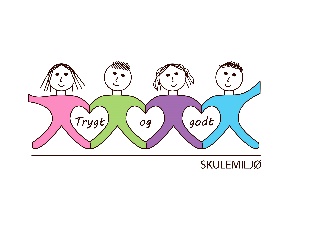 Dette jobbar vi med:                                 VEKE 8Informasjon 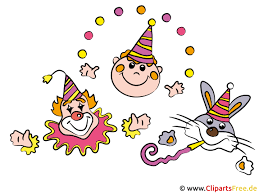 Hei!Fredag er det karneval på skulen. Vi kler oss ut, men dette er sjølvsagt valfritt for elevane. Bruk fantasien og finn noko de allereie har i skapet heime 😊 Vi skal ha felles leikar i Meland Aktiv saman med 1. trinn. Vi gler oss! Bading for 2a går difor ut denne dagen. 5.mars kl.17.30 vert det foreldremøte i regi av FAU. Det kjem meir informasjon om dette. Møt opp i klasserommet til ditt barn. Ønskjer alle ein riktig god vinterferie!Helsing lærarane på 2.trinn.NorskLesestrategi: BO blikk (bilete og overskrift).
Repetert lesingTekst og bilete.
Leseforståing.Språk – og skriveverkstadHøgtlesing og språkleikar
Tema: TidMatematikkTala til 100Telje med tiararTiarar og einararSamanlikningTalfølgerEngelskGetting to know youTema/ KRLE“Å tenkje” FilosofiSosial kompetanseTema: MangfaldKroppsøving/svømmingArbeid med småreiskap, balløving og leikar.Til tysdagTil onsdagTil torsdagTil fredagTa med skriveboka og leseboka.Ta med matteboka. Karneval Lekser til:Salto: Les s.24 og 25, vel eit spørsmål og svar skriftleg.  
Vel den teksten som passar for deg.Salto:   Les s. 28 og 29, vel eit spørsmål og svar skriftleg.
Vel den teksten som passar for deg.Multi øvebok s. 74Kan gjere: s. 75GOD VINTERFERIE!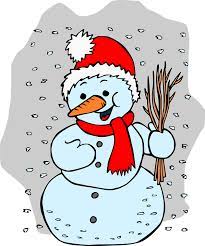 